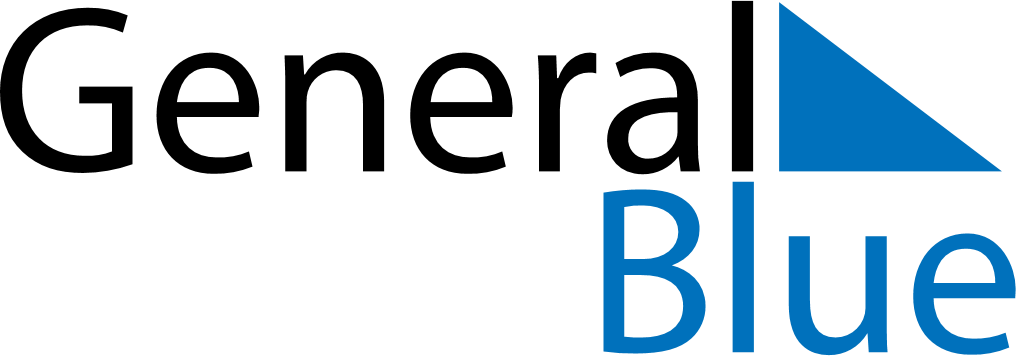 February 2024February 2024February 2024February 2024February 2024February 2024Tangshan, Hebei, ChinaTangshan, Hebei, ChinaTangshan, Hebei, ChinaTangshan, Hebei, ChinaTangshan, Hebei, ChinaTangshan, Hebei, ChinaSunday Monday Tuesday Wednesday Thursday Friday Saturday 1 2 3 Sunrise: 7:15 AM Sunset: 5:25 PM Daylight: 10 hours and 9 minutes. Sunrise: 7:14 AM Sunset: 5:26 PM Daylight: 10 hours and 11 minutes. Sunrise: 7:13 AM Sunset: 5:27 PM Daylight: 10 hours and 13 minutes. 4 5 6 7 8 9 10 Sunrise: 7:13 AM Sunset: 5:29 PM Daylight: 10 hours and 16 minutes. Sunrise: 7:12 AM Sunset: 5:30 PM Daylight: 10 hours and 18 minutes. Sunrise: 7:11 AM Sunset: 5:31 PM Daylight: 10 hours and 20 minutes. Sunrise: 7:09 AM Sunset: 5:32 PM Daylight: 10 hours and 22 minutes. Sunrise: 7:08 AM Sunset: 5:33 PM Daylight: 10 hours and 25 minutes. Sunrise: 7:07 AM Sunset: 5:35 PM Daylight: 10 hours and 27 minutes. Sunrise: 7:06 AM Sunset: 5:36 PM Daylight: 10 hours and 29 minutes. 11 12 13 14 15 16 17 Sunrise: 7:05 AM Sunset: 5:37 PM Daylight: 10 hours and 31 minutes. Sunrise: 7:04 AM Sunset: 5:38 PM Daylight: 10 hours and 34 minutes. Sunrise: 7:03 AM Sunset: 5:39 PM Daylight: 10 hours and 36 minutes. Sunrise: 7:01 AM Sunset: 5:40 PM Daylight: 10 hours and 38 minutes. Sunrise: 7:00 AM Sunset: 5:42 PM Daylight: 10 hours and 41 minutes. Sunrise: 6:59 AM Sunset: 5:43 PM Daylight: 10 hours and 43 minutes. Sunrise: 6:58 AM Sunset: 5:44 PM Daylight: 10 hours and 46 minutes. 18 19 20 21 22 23 24 Sunrise: 6:56 AM Sunset: 5:45 PM Daylight: 10 hours and 48 minutes. Sunrise: 6:55 AM Sunset: 5:46 PM Daylight: 10 hours and 51 minutes. Sunrise: 6:54 AM Sunset: 5:47 PM Daylight: 10 hours and 53 minutes. Sunrise: 6:52 AM Sunset: 5:49 PM Daylight: 10 hours and 56 minutes. Sunrise: 6:51 AM Sunset: 5:50 PM Daylight: 10 hours and 58 minutes. Sunrise: 6:50 AM Sunset: 5:51 PM Daylight: 11 hours and 1 minute. Sunrise: 6:48 AM Sunset: 5:52 PM Daylight: 11 hours and 3 minutes. 25 26 27 28 29 Sunrise: 6:47 AM Sunset: 5:53 PM Daylight: 11 hours and 6 minutes. Sunrise: 6:45 AM Sunset: 5:54 PM Daylight: 11 hours and 8 minutes. Sunrise: 6:44 AM Sunset: 5:55 PM Daylight: 11 hours and 11 minutes. Sunrise: 6:43 AM Sunset: 5:56 PM Daylight: 11 hours and 13 minutes. Sunrise: 6:41 AM Sunset: 5:57 PM Daylight: 11 hours and 16 minutes. 